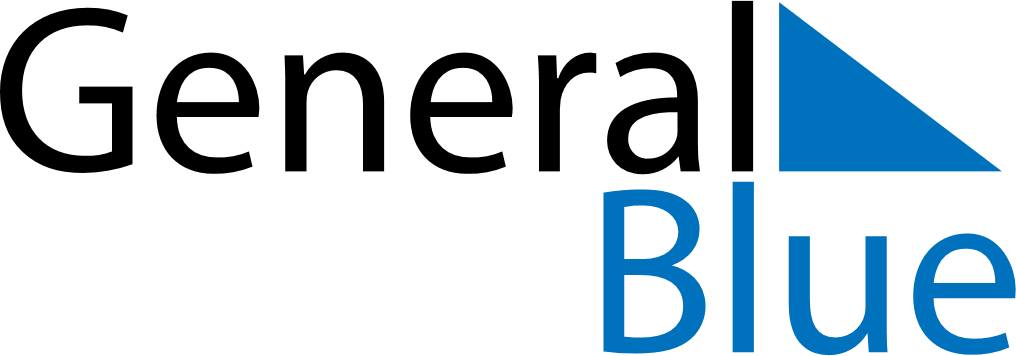 2022 – Q2Aland Islands  2022 – Q2Aland Islands  2022 – Q2Aland Islands  2022 – Q2Aland Islands  2022 – Q2Aland Islands  AprilAprilAprilAprilAprilAprilAprilMONTUEWEDTHUFRISATSUN123456789101112131415161718192021222324252627282930MayMayMayMayMayMayMayMONTUEWEDTHUFRISATSUN12345678910111213141516171819202122232425262728293031JuneJuneJuneJuneJuneJuneJuneMONTUEWEDTHUFRISATSUN123456789101112131415161718192021222324252627282930Apr 15: Good FridayApr 17: Easter SundayApr 18: Easter MondayMay 1: Labour DayMay 26: Ascension DayJun 5: PentecostJun 9: Autonomy DayJun 17: Midsummer EveJun 18: Midsummer Day